   		COLLEGE OF ENGINEERING & TECHNOLOGY, 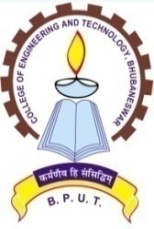   TECHNO CAMPUS, KALINGANAGAR, BHUBANESWAR-3                         No. CET/77/Con  				                     Date: 11/07/2015N O T I C EThe current 2nd Year B. Tech. students continuing in the session 2015-16 who are interested to change their branch are required to apply in the given format duly forwarded by the respective HODs on or before 1:00 P.M. by 15th July 2015, failing which their cases will not be considered. The following criteria are specified for the purpose.The students must have obtained CGPA in 1st Year 8:00 or more.They must have cleared all papers of 1st Semester and 2nd Semester in one attempt.The students who want to change from self financing courses to regular courses will continue to pay the fees of self financing courses and the students who want to change from regular course to self financing course have to pay the fees of self financing courses.Change of branch is final and binding. No consideration will be made for further change or cancellation.i) 	 Last date of submission of application	15/07/2015				ii) 	 Date of notification of merit list		17/07/2015iii)	 Date of withdrawal				19/07/2015iv)	 Date of final allotment.			21/07/2015v) 	 Date of registration of new branch		22/07/2015Sd/-    PRINCIPAL